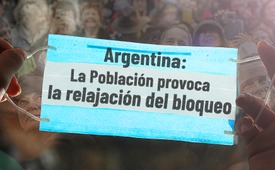 ARGENTINA: LA POBLACIÓN PROVOCA LA RELAJACIÓN DEL BLOQUEO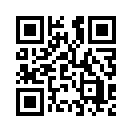 Argentina ha estado en el bloqueo del corona más riguroso desde marzo de 2020. No obstante, los resultados positivos de la prueba PCR aumentaron rápidamente. Las restricciones impuestas tuvieron un efecto catastrófico en la vida económica y social. Desde septiembre, aumentaron las protestas de la población argentina. Desde el 2 de noviembre, las fronteras nacionales y los centros comerciales de Argentina han vuelto a abrir.Argentina se ha encontrado en una situación de encierro desde marzo de 2020, que se extendió cada dos o tres semanas. De marzo a agosto de 2020 sufrió un cierre estricto: sólo se permitía a las personas salir de sus casas bajo ciertas condiciones: ir de compras, visitar al médico o ir al trabajo. Desde mayo, la gente tenía que usar un protector de boca y nariz. Desde agosto, se permitían reuniones en lugares públicos de hasta diez personas con protección para la boca y la nariz y a una distancia mínima de dos metros. No se produjo ningún evento público. Las escuelas e instituciones educativas tuvieron que permanecer cerradas, al igual que un gran número de tiendas y proveedores de servicios. Las excepciones eran las tiendas que ofrecían servicios básicos, en las que había que cumplir estrictos requisitos sanitarios. A pesar de sufrir las medidas de bloqueo más duras de toda Hispanoamerica, los resultados positivos de las pruebas de PCR aumentaron rápidamente en consonancia con las pruebas realizadas, lo que pone completamente en duda la importancia y la utilidad de estas pruebas y también de las medidas de obligatorias para el control del coronavirus.

Las restricciones impuestas por la política tuvieron un impacto negativo duradero en la vida económica y social de Argentina. Según el informe de la Organización Internacional del Trabajo, de septiembre de 2020 la tasa de desempleo pasó del 10,4 por ciento en el primer trimestre de ese año al 13,1 por ciento a mediados de 2020. En octubre, la oficina argentina de estadísticas informó que la pobreza estaba creciendo en el país. El 40,9% de las personas vivían por debajo del umbral de pobreza y el 10,5% en la pobreza extrema. La delincuencia también estaba aumentando a un ritmo igualmente rápido. Lo que no resulta sorprendente dada la pobreza creciente.

Se produjo una creciente resistencia al cierre de larga duración. Desde septiembre, las protestas de la población argentina han ido en aumento. En las fechas límite para la prolongación de las restricciones, el 20 de septiembre, el 11 de octubre y el 25 de octubre, miles de personas salieron a las calles para manifestarse a favor del fin del bloqueo. Y con un éxito extraordinario:

Desde el 2 de noviembre, las fronteras de Argentina han sido reabiertas --por el momento sólo a los ciudadanos de los países vecinos: Bolivia, Brasil, Chile, Paraguay y Uruguay--. El tráfico del aeropuerto de Buenos Aires ha sido reabierto.  

Un mar de banderas blancas y azules ondeaba por las calles de las ciudades argentinas. El pueblo estaba de pie en todas partes, e incluso el gobierno, que no es precisamente melindroso con sus ciudadanos, tuvo que darse cuenta de que no es posible tomar decisiones sin el pueblo. Debido a las protestas cada vez más feroces, se abrieron nuevamente los primeros centros comerciales --¡probablemente estaban hartos después de siete meses de encierro!--.

&quot;Me alegra ver a tanta gente con las banderas nacionales argentinas defendiendo su existencia. Quieren que Argentina sea un país progresista. Todas estas banderas representan la libertad y la república&quot;, dijo Patricia Bullrich, ex ministra de seguridad y líder del partido conservador de la oposición PRO. Había llamado a protestas en todo el país. 

Así como la conciencia de la población alemana de entonces devino cada vez más en &quot;Nosotros somos el pueblo&quot; y condujo así al fin de la antigua República Democrática Alemana, el pueblo argentino está dibujando un cuadro que podría hacer posible que hoy en día el fin de las medidas de „lockdown“ gracias a la presión de los movimientos populares fuera realizable. Es análogo al discurso visionario de David Icke en la manifestación por la paz y la libertad que tuvo lugar en Londres el 29 de agosto de 2020, donde dijo: &quot;Imagina que se han decretado medidas (con la excusa) del corona y nadie participa en ellas&quot;.de hm.Fuentes:https://connectiv.events/das-volk-argentiniens-zwingt-die-regierung-in-die-knie-lockdown-wird-aufgehoben/

https://deutsch.rt.com/amerika/108587-argentinien-230-tage-lockdown-dennoch/

https://www.welt.de/politik/ausland/plus219120062/Argentinien-Die-Regierung-die-einknickte-und-den-Lockdown-wieder-aufhob.htmlEsto también podría interesarle:---Kla.TV – Las otras noticias ... libre – independiente – no censurada ...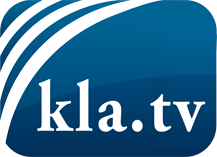 lo que los medios de comunicación no deberían omitir ...poco escuchado – del pueblo para el pueblo ...cada viernes emisiones a las 19:45 horas en www.kla.tv/es¡Vale la pena seguir adelante!Para obtener una suscripción gratuita con noticias mensuales
por correo electrónico, suscríbase a: www.kla.tv/abo-esAviso de seguridad:Lamentablemente, las voces discrepantes siguen siendo censuradas y reprimidas. Mientras no informemos según los intereses e ideologías de la prensa del sistema, debemos esperar siempre que se busquen pretextos para bloquear o perjudicar a Kla.TV.Por lo tanto, ¡conéctese hoy con independencia de Internet!
Haga clic aquí: www.kla.tv/vernetzung&lang=esLicencia:    Licencia Creative Commons con atribución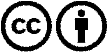 ¡Se desea la distribución y reprocesamiento con atribución! Sin embargo, el material no puede presentarse fuera de contexto.
Con las instituciones financiadas con dinero público está prohibido el uso sin consulta.Las infracciones pueden ser perseguidas.